INSTRUCTIVO: Esta asignatura se articula con historia y geografía OA: 1-02-10-11-12Contenido: Chile un país diverso, se interioriza sobre tradiciones, costumbres, alimentación, música, arte y sobre la diversidad cultural en general, de la mano de la herencia de nuestros pueblos originarios y la de los españoles, como así también, la cultura emergida por la mixtura de emigrantes a nuestro país. Elaboraremos un cuenco de arcilla, utilizando técnicas de nuestros pueblos originarios en especial de la cultura Diaguita. (Técnica del lulo o cordón) ver video https://www.youtube.com/watch?v=CqPZPmF5chU&t=738s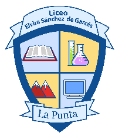 PROFESORACAROLINA FLORES 8° ENTREGA MATERIAL ARTES VISUALES/TECNOLOGÍA/MÚSICASEGUNDO BÁSICO 8° ENTREGA MATERIAL ARTES VISUALES/TECNOLOGÍA/MÚSICASEGUNDO BÁSICO PROFESORACAROLINA FLORES Unidad : 3Objetivo de aprendizaje:        FECHA:  OA: OA 1: Expresar y crear trabajos de arte a partir de la observación del entorno: como por ejemplo las letras que están aprendiendo para leer.Habilidades : expresar Habilidades : expresar Habilidades : expresar 